24/02/2022 09:58BionexoResultado da Tomada de PreçosNº20221002A023HMIO Instituto de Gestão e Humanização – IGH, entidade de direito privado e sem fins lucrativos, classificado como Organização Social,vem tornar público a realização do Processo Seletivo de Compras, com a finalidade de adquirir bens, materiais e/ou medicamentospara o HMI - Hospital Estadual Materno-Infantil Dr. Jurandir do Nascimento, com endereço à Av. Perimetral, s/n, Quadra. 37, Lote 14,Setor Coimbra, Goiânia/GO, CEP: 74.530-020.Objeto: Manutenção Predial/OrnamentaçãoBionexo do Brasil LtdaRelatório emitido em 24/02/2022 09:56Tipo de Compra: Cotação via Bionexo/E-mailGoiânia: 14 de Março de 2022CompradorIGH - Hospital Materno Infantil (11.858.570/0002-14)AV. PERIMETRAL, ESQUINA C/ RUA R7, SN - SETOR COIMBRA - GOIÂNIA, GO CEP: 74.530-020Relação de Itens (Confirmação)Pedido de Cotação : 206031819COTAÇÃO Nº 14654 - MANUTENÇÃO PREDIAL - REFIL(FILTROS) - HMI FEV/2022Frete PróprioObservações: *PAGAMENTO: Somente a prazo e por meio de depósito em conta PJ do fornecedor. *FRETE: Só serão aceitas propostas com frete CIF epara entrega no endereço: RUA R7 C/ AV PERIMETRAL, SETOR COIMBRA, Goiânia/GO CEP: 74.530-020, dia e horário especificado. *CERTIDÕES: AsCertidões Municipal, Estadual de Goiás, Federal, FGTS e Trabalhista devem estar regulares desde a data da emissão da proposta até a data dopagamento. *REGULAMENTO: O processo de compras obedecerá ao Regulamento de Compras do IGH, prevalecendo este em relação a estes termosem caso de divergência.Tipo de Cotação: Cotação NormalFornecedor : Todos os FornecedoresData de Confirmação : TodasFaturamentoMínimoValidade daPropostaCondições dePagamentoFornecedorPrazo de EntregaFrete ObservaçõesMarlene Custodia De AraujoLagaresGOIÂNIA - GO10 dias apósconfirmação1R$ 300,000021/02/202228 ddlCIFnullEvando Lagares - (62) 3942-5787americacomercialservicos@gmail.comMais informaçõesProgramaçãode EntregaPreçoUnitário FábricaPreçoValorTotalProdutoCódigoFabricante Embalagem Fornecedor Comentário JustificativaRent(%) QuantidadeUsuárioFILTRO REFILDioneiCajueiro DaSilvaFILTRO REFILP/PURIFICADOR 50070DE AGUAP/;Fornecedor 1respondeuincorretamenteao itemMarleneCustodia DeAraujoPURIFICADORDE AGUALATINA P355- PLANETAAGUAR$R$R$987,00001-AVULSAAVULSAAVULSAnullnullnull30 Unidade32,9000 0,0000Lagares23/02/2022LATINA P355cotado.10:43REFIL C+3PURIFICADORDE AGUAIBBL -PLANETAAGUADioneiCajueiro DaSilvaREFIL C+3PURIFICADORDE AGUAIBBL -UNIDADEMarleneCustodia DeAraujoR$R$R$759,0000234010041026----20 Unidade20 Unidade37,9500 0,0000Lagares23/02/202210:43REFIL PARAPURIFICADORDE AGUAIBBL CZ+7FR600EXCLUSIVE -UNIDADEREFIL PARAPURIFICADORDE AGUAIBBL CZ+7FR600EXCLUSIVE -IBBLDioneiCajueiro DaSilvaMarleneCustodia DeAraujoR$R$R$50,8500 0,00001.017,0000Lagares23/02/202210:43REFIL PB 603PARAPURIFICADORDE AGUAIBBL C+3 -PLANETAAGUAREFIL PB 603PARAPURIFICADORDE AGUAIBBL C+3 -UNIDADEDioneiCajueiro DaSilvaMarleneCustodia DeAraujoR$R$R$440089-AVULSAnull-40 Unidade36,9000 0,00001.476,0000Lagares23/02/202210:43TotalParcial:R$1110.010.04.239,0000Total de Itens da Cotação: 4Total de Itens Impressos: 4TotalGeral:R$4.239,0000Clique aqui para geração de relatório completo com quebra de páginahttps://www.bionexo.com.br/jsp/RelatPDC/relat_adjudica.jsp1/1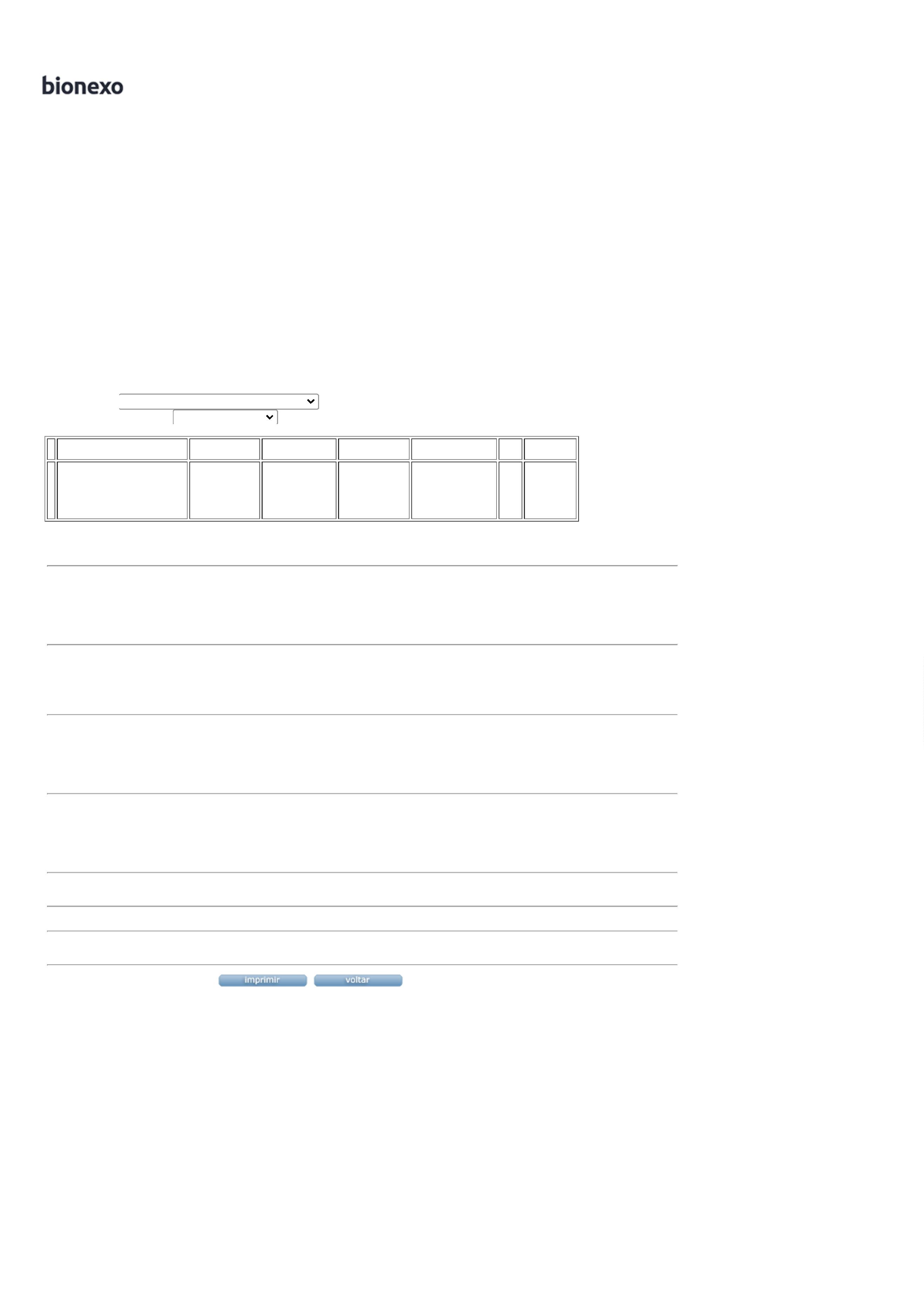 